       Bella’s 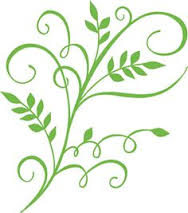 Picnic Box LunchCall in your order at (709)544-2008for quicker service.  Thanks!Sandwiches				On homemade white or whole wheat, or gluten-free bread:Roast Chicken			$8Roast Beef			$8Peanut Butter and Jam			$4.75Chickpea Salad 				$6.75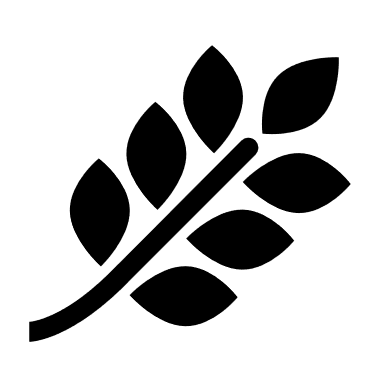 Treats					Energy Balls   WFPB, V, GF    $2 ea or 2 for $3.50 Sea Arch       	      Brook Point         Sea StackPecans, peanut butter      Cashews, nut butter      Cocoa, dates, coconutdates, raisins, coconut      coconut, applesauce     chia seeds, maple syrup           maple syrup                        flax seeds, dates             rolled oats		                       	Cookies  	$2 ea or 2 for $3.50    Chocolate Chip		Oatmeal RaisinPeanut Butter 	 GF  		Ginger Snap  GFSquares, Muffins and BarsChocolate Brownie				$4Blueberry Date Square GF		$4Maple Pecan Date Muffins GF		$3Granola Bars 	GF				$3	Round Da Bay Inn – Main Road, Plate Cove West NLwww.rounddabayinn.com -  (709) 544-2008Beverages Cold Drinks:  $2.00Juice:	 Apple and OrangeSoda:  Coke, Pepsi, Ginger AleHot Drinks:	$2.00								Coffee								Tetley TeaPremium Organic Tea:  $2.50from The Newfoundland Tea Co.~ Cream Earl Grey ~ Wild Blueberry ~ Cinnamon Chai ~      Smoothies:   $5.75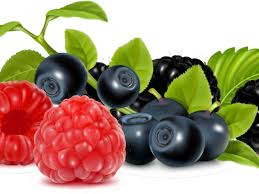 		12 oz of real fruit juiceGood Morning SunshinePineapple, Mango and StrawberryHappy JuiceBlueberry, Cherry and MelonFrom the BarBeer:   Blue Star ~ Black Horse ~ Bud Light ~ Coors 	  6 Quidi Vidi Iceberg 				  7Local Craft Beer by Port Rexton Brewing Co.    9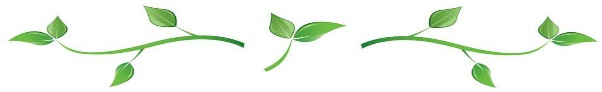 WFPB – Whole food plant-based:  no dairy, no animalproducts, minimal sugar and oilVeg – Vegetarian:  no animal productsV – Vegan:  no animal or dairy productsGF - Gluten Free:  We take utmost care in the preparation of gluten-free menu items to ensure there is no cross-contamination with gluten, however we do have wheat containing products in the kitchen so they may not be safe for those with celiac disease.